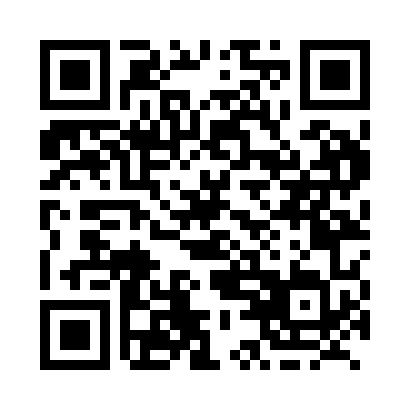 Prayer times for Tickles, Newfoundland and Labrador, CanadaWed 1 May 2024 - Fri 31 May 2024High Latitude Method: Angle Based RulePrayer Calculation Method: Islamic Society of North AmericaAsar Calculation Method: HanafiPrayer times provided by https://www.salahtimes.comDateDayFajrSunriseDhuhrAsrMaghribIsha1Wed4:075:471:016:048:169:572Thu4:055:461:016:058:179:593Fri4:035:441:016:068:1910:014Sat4:015:431:016:068:2010:035Sun3:585:411:016:078:2110:056Mon3:565:401:016:088:2310:077Tue3:545:381:016:098:2410:098Wed3:525:371:016:108:2510:119Thu3:505:361:016:108:2710:1310Fri3:485:341:016:118:2810:1511Sat3:465:331:016:128:2910:1712Sun3:445:321:016:138:3010:1913Mon3:425:301:016:138:3210:2114Tue3:405:291:016:148:3310:2315Wed3:385:281:016:158:3410:2516Thu3:365:271:016:168:3510:2717Fri3:345:251:016:168:3710:2918Sat3:325:241:016:178:3810:3119Sun3:305:231:016:188:3910:3320Mon3:285:221:016:198:4010:3421Tue3:275:211:016:198:4110:3622Wed3:255:201:016:208:4310:3823Thu3:235:191:016:218:4410:4024Fri3:215:181:016:218:4510:4225Sat3:205:171:016:228:4610:4426Sun3:185:161:016:228:4710:4627Mon3:175:161:026:238:4810:4728Tue3:155:151:026:248:4910:4929Wed3:145:141:026:248:5010:5130Thu3:125:131:026:258:5110:5231Fri3:115:131:026:268:5210:54